Go to www.autocad360.comClick on “Create Account; It’s Free”Enter requested information (you will need to enter your e-mail address and password twice for confirmation); use your Impact e-mail address; check the box before clicking “Create”Check agreement box on next page and click “Continue”Welcome to your Dashboard!To create a new drawing, Click on the ‘+’ sign in the top left corner of your Dashboard.Give the drawing a name:  Test(your name)To change the grid settings,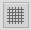 Click on “grid settings”  in lower left corner.Click on “edit grid”Change “Spacing of minor grid lines” to 12 in.Click on “Apply changes”To draw a shape, click on one of the icons under “Draw”.  To give a specific measurement to a side (or radius), type in the length after setting the end point or center.To reflect (and copy) an image, click “Mirror” , then highlight the original and create a line of reflection.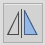 To annotate a measurement, click “Linear Dimension” , click on the length that you want, then pull the annotation away from the shape.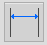 ------------------------------------------------------------------------------------------------Exercise:  Create a composite shape (2 or more shapes connected together), including annotated measurements